Школьный этап Всероссийской олимпиады школьниковпо технологии 2013-2014 учебный годТестовые задания   Обслуживающий труд  10-11 классыКулинарияЗа каждый правильный ответ 1 балл.Отметьте знаком «+» один правильный ответНеобходимым компонентом для приготовления суфле является: – Желатин;– Сода;- Яичные белки;– Дрожжи.Отметьте знаком «+» все правильные ответыНаибольший уровень канцерогенов может содержаться в следующих видах продуктов- Картофель фри;– Чипсы;– Тосты;– Пирожные;– Хлеб.Назовите пряность, которой можно увенчать победителя соревнований.Ответ:_______________________________________Отметьте знаком «+» один правильный ответХозяйка сварила кашу. Чтобы дольше сохранить ее горячей и дать «упреть», завернула кастрюлю в слой газеты и укрыла теплым одеялом. Что происходит в этом случае?- Бумага и одеяло замедляют скорость передачи тепла от горячей кастрюли к воздуху в комнате;- Бумага и одеяло согревают кастрюлю;- Бумага и одеяло не пропускают выходящие из кастрюли горячие пары наружу;-Хозяйка просто не знает физики: бумага и одеяло не могут сохранить кастрюлю горячей.Отметьте знаком «+» один правильный ответБланширование - это:- Нагревание продукта с жиром или без него перед тепловой обработкой;- Кратковременное (от 1 до 5 минут) ошпаривание продукта кипящей водой или паром;- Размораживание продукта в микроволновой печи;- Помещение продукта в лед.Установите соответствие:В каких овощах содержится наибольшее количество указанных веществ?Свекла;Капуста;Картофель;Морковь.а. Крахмал;б. Каротин;в. Сахарг. Витамин С            Ответ: 1-____ ; 2- ____ ; 3 - ____; 4- ____ ;Вставьте пропущенное слово:Этот «синенький» овощ семейства пасленовых считается родственником помидоров. Родина его Юго – Восточная Азия, где плоды этого теплолюбивого, влаголюбивого растения встречаются в диком виде. В нем содержится много воды, пектиновых веществ, небольшое количество витаминов С, РР и группы В. Он способен снижать уровень холестерина в крови. Хорошо сохраняется круглый год в виде домашних заготовок.Что это за овощ?Ответ:______________________Вставьте пропущенное слово:Чтобы усилить сопротивляемость организма инфекционным заболеваниям следует употреблять пищу, богатую витамином ___________________________Вставьте пропущенное словоЭтот корнеплод пользовался исключительной популярностью на Руси, куда он попал из Византии в Х веке. Овощ отличался от других высоким содержанием сахара. Наполеон, стремясь подорвать торговлю Англии тростниковым сахаром, учредил премию в миллион франков тому, кто найдет наиболее рациональный способ получения сахара из этой овощной культуры. Кроме сахара в ней содержится небольшое количество яблочной и щавелевой кислот, соли калия, магния, натрия, фосфора, из витаминов преобладает витамин С. Сок обладает лечебными свойствами, но в концентрированном виде может обжечь слизистую оболочку. В молодой ботве много каротина и витаминов группы С и группы В. Ботва добавляется в супы и салаты. Сам корнеплод является необходимым компонентом борща, в вареном виде употребляется при приготовлении винегрета. Название происходит от греческого Sfeceli. Что это за культура? _______________________Материаловедение Отметьте знаком «+»один правильный ответ.10.Чтобы придать блеск шелковой ткани, ее после стирки следует прополоскать в?- Растворе уксуса;- Горячей воде;-  Теплой подсоленной воде;- Ополаскивателе «Lenor»;- Мыльном растворе.Отметьте знаком «+» один правильный ответ11.Раппорт ткацкого переплетения это– Способ переплетения нитей основы утка;– Последовательность, в которой нити основы и утка образуют рисунок переплетения;– Минимальное число нитей основы и утка, образующие законченный рисунок переплетения;– Эскиз переплетения, разработанный художником.12. Осуществите выбор швейных ниток из приведенного списка в зависимости от материала изделия6 30, 40, 50, 80.13. Что послужило прообразом для создания застежки «молния»Ответ _______________________________________Машиноведение14. Перечислите известные вам типовые детали и узлы бытовой швейной машины (не менее 6-ти)________________________________________________________________________________________________________________________________________________________________________________15. Как называется специальная машина для обработки срезов?_____________________________________________________________________________Отметьте знаком «+» все  правильные ответы16. Петляние снизу, причины возникновения, способы устранения– Ослабить натяжение верхней и нижней нитей;– Сильное натяжение верхней и нижней нитей;– Усилить натяжение верхней нити или ослабить натяжение нижней нити;– Сильное натяжение верхней нити;– Сильное натяжение нижней нити.Конструирование и моделированиеОтметьте знаком «+» один правильный ответ17. Какое определение осанки фигуры лишнее– Сутулая; – Перегибистая;– Нормальная;- Спортивная.Отметьте знаком «+» один правильный ответ18. Прибавки к меркам необходимы для того, чтобы-  Компенсировать изменение одежды после стирки;– Обеспечить свободу облегания изделия на фигуре;- Увеличить размеры деталей для обработки срезов;– Увеличить размер одежды.19. Установите соответствие  силуэтов одежды изображенных на рисунке с их названиямиТрапецевидныйПрямой;Приталенный;Кгуглый.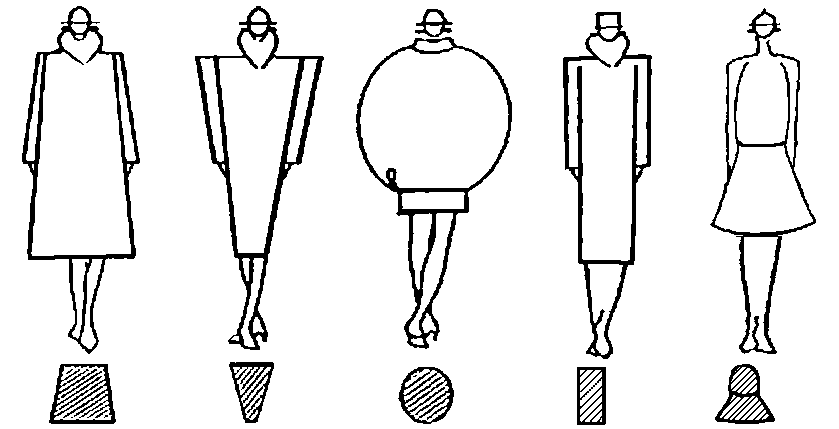                   А	              Б	          В   	     Г 	          ДОтвет: 1-_______; 2-______; 3-_______; 4-_______.Отметьте знаком «+» все правильные ответы20. Рукава по конструкции могут быть– Втачные;– Настрочные;– Реглан;– Притачные;- Цельнокроеные с полочкой и спинкой.Отметьте знаком «+» один правильный ответ21. Реглан – это:– Покрой воротника;– Покрой рукава;– Покрой брюк;– Покрой юбки.Рукоделие22. Соотнесите название шва с изображением на картинкеА.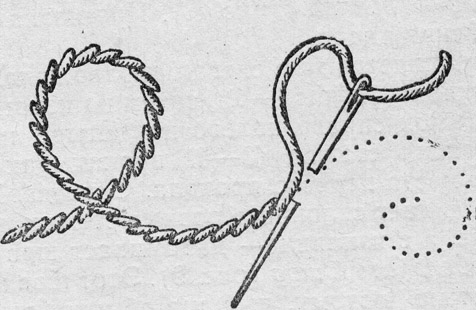 Стебельчатый;Тамбурный;Козлик.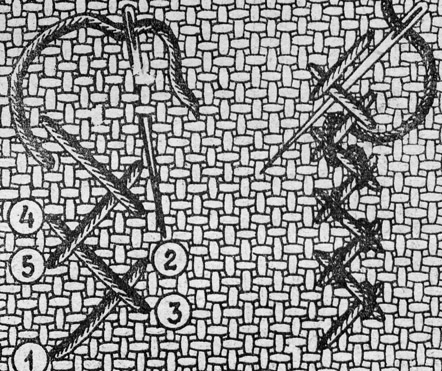 В.Б.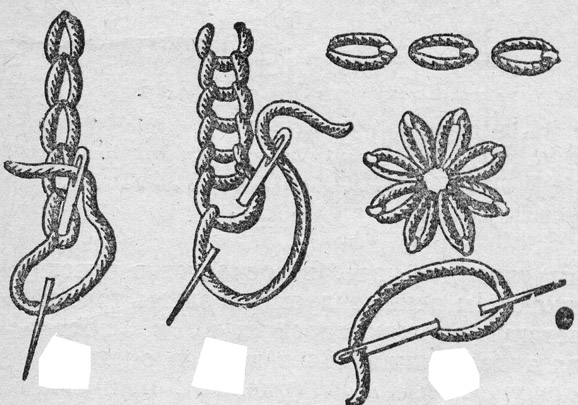 Ответ: 1-___;  2-____;  3- ___.23. Установить соответствие (принадлежность) различных операций ручным или машинным работамОтвет: 1- ____________________________________________________________________________;                    2 - ____________________________________________________________________________. Отметьте знаком +  правильный ответ:24. Последовательное повторение отдельных изобразительных элементов или целой группы узоров называется 1.    -    Орнамент;2.    -    Раппорт;3.    -    Ритм;4.    -    Композиция.25. Установите соответствие Ответ: 1-  ______; 2-_______; 3-_______; 4-______.Экономика26. Продолжите фразу: «Определение себестоимости по статьям расходов называется _______________________________________________________»27. Как бы вы на месте руководителя или менеджера предприятия (фирмы) выстраивали политику ценообразования в ситуациях, представленных ниже? Определите соответствие между ситуацией (левая часть таблицы) и выбором адекватной политики ценообразования.   Ответ: 1-______; 2-______; 3-_____; 4-_____.Отметьте знаком +  правильный ответ:28. Если расходы превышают доходы, то бюджет считается:1.  -   Избыточным2.  -   Сбалансированным3.  -   Совокупным4.  -   ДефицитнымПрофориентация29 . Знание особенностей характера и темперамента человека необходимо при выборе его профессиональной деятельности. Подберите верные характеристики к каждому из указанных типов темперамента.                 Ответ:  1 - _____;    2 - _____;   3 - _____;    4 - _____.Вставьте пропущенное слово:30. Это французское слово вошло в русский язык в 30-40-е годы XIX века как конкурент слову поприще.  Сегодня мы связываем с этим понятием активное достижение человеком успехов в профессиональной деятельности. Что это за слово? ___________________________Ответы: (за каждый правильный ответ 1 балл, максимальное количество баллов - 30)3; 1,2; Лавр 1; 2; 1-в, 2-г, 3-а, 4-б.  Баклажан; С; Свекла; 1; 3; Перо птицы; игла, челнок, шпулька, лапка, нитенаправитель, нитепритягиватель, регулятор натяжения верхней нитки, моталка, маховое колесо; Оверлок; 3,5; 4; 2;1-а,б; 2-г; 3-д; 4-в. 1,3,5; 2; 1-а; 2-б; 3-в. 1-а,б,д,е; 2-в,г; 1; 1-в; 2-г; 3-б; 4-а. Калькуляция. 1-в; 2-а; 3-б; 4-г. 4; 1-б; 2-г; 3-а; 4-в. Карьера. МатериалНомер х/б нитокБатист, тонкое волокно, тонкий шелкТолстые шерстяные ткани, плотное сукно, толстый тик, драпЛегкие шерстяные ткани, тяжелый шелк, панбархат, велюр, парча, шерстяной трикотаж, сатин, ситец, штапельШерстяные ткани, сукно средней толщины, тик, байка, плащевая тканьШвейные работыОперация1. Ручные работыа)   обметывание1. Ручные работыб)   пришивание1. Ручные работыв)   окантовывание2. Машинные работыг)   обтачивание2. Машинные работыд)   подшивание2. Машинные работые)   заметывание1. Композиция2. Орнамент3. Ритм4. РаппортА. Повторяющаяся часть рисунка, узора на ткани, вышивке и т.п.Б. Чередование элементов, происходящее с определенной последовательностью, частотойВ. Строение, соотношение и взаимное расположение частейГ. Узор из последовательного повторения  геометрических, растительных или животных элементовСитуацияПолитика ценообразования1. Предприятию посчастливилось выйти на рынок с новым изделием, на которое существует ажиотажный спрос. а) устанавливается низкая начальная цена для захвата максимально возможной части рынка.2. Известно, что конкуренты вот-вот появятся на этом же рынке.б) применить политику «захвата в плен»: минимальные цены на материальную часть продукции и достаточно высокие на программный продукт. Необходимость для покупателей часто обновлять программный продукт обеспечит высокую прибыль продавца.3. Фирма выпускает компьютеры и программное обеспечение к ним.в) на некоторый срок установить цену максимально выгодную для себя и «снять сливки».4. Фирма торгует большим ассортиментом товаровг) снизить до минимума цену на отдельные товары в расчете на то, что покупатель заодно с дешевым товаром купит еще что-нибудь.Типы темпераментаХарактеристика1. Холерика) человек медлительный, невозмутимый, со слабым внешним проявлением душевных состояний2. Сангвиникб) человек быстрый, порывистый, неуравновешенный, склонный к резким сменам настроения3. Флегматикв) человек легко ранимый, глубоко переживает даже незначительные неудачи, часто печальный, внешне вяло реагирует на окружающее4. Меланхоликг) человек живой, подвижный, быстро отзывающийся на окружающие события, сравнительно легко переживающий неудачи и неприятностиМатериалНомер х/б ниток1. Батист, тонкое волокно, тонкий шелк802. Толстые шерстяные ткани, плотное сукно, толстый тик, драп, бобрик, ратин303. Легкие шерстяные ткани, тяжелый шелк, панбархат, велюр, парча, шерстяной трикотаж, сатин, ситец, штапель, льняное полотно504.Шерстяные ткани, сукно средней толщины, тик, байка, плащевая ткань, суровое полотно40